Grow in Love In-Service 2019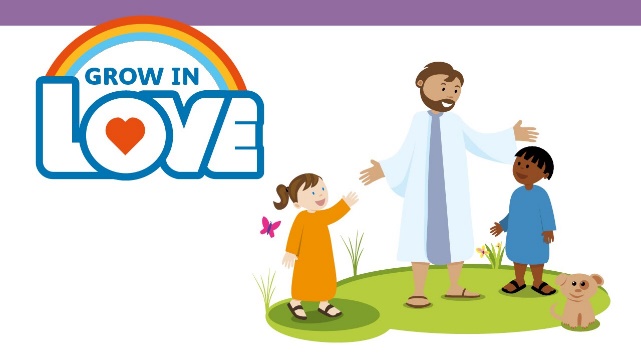 5th & 6th Classes2:00-3:30p.m.November Monday 11:		Scoil Mhuire na nAird, ShillelaghWednesday 13: 	St Joseph’s NS, KilcockTuesday 19:		Scoil Phádraig, PortarlingtonThursday 21: 	Scoil Bhríde, EdenderryDecember Monday 2: 		Parish Centre, GraiguecullenThursday 5:		Caragh NSBooking is essential. Please email maeve.mahon@kandle.ie or call Christine on 059 9164084RE Coordinators are welcome to attend on behalf of their school and the material will be made available for them to deliver the in-service to staff in their own schools  Please bring a copy of whichever teacher manual you are using with you on the day. 